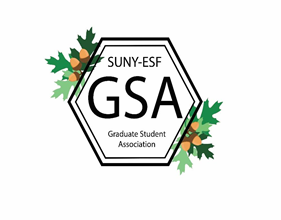 SUNY College of Environmental Science and Forestry (SUNY-ESF)Graduate Student Association (GSA) SenateTravel Grant Application 2018-2019Submission Semester of Application_____________________	Year_______________			ApplicantName ____________________________________ID Number_____________________             Graduating Class________________		  Degree________________________	Department _____________________	  	Email_________________________	Phone/cell______________________	   Advisor________________________	Advisor’s Email_________________	   Travel informationConference Name _______________________________________________________ Location _____________________Start Date _____________________		 	End Date _____________________   I have been accepted as a conference presenter at this time. Yes/No If no, provide reason____________________________________________________	Justification 	Provide a brief overview of the nature of your research and the conference (250 words or less).Signatures	By signing this document, I agree to all the terms and conditions of the Graduate Student 	Association Travel Grant Program as outlined in the travel grant guidelines. _________________________________________________		__________Student Signature								Date________________________________________________		__________Advisor’s Signature								Date